T.C.BİLECİK ŞEYH EDEBALİ ÜNİVERSİTESİ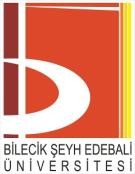 FARABİ NOT İNTİBAK FORMUBŞEÜ-KAYSİS Belge NoDFR-040FARABİ NOT İNTİBAK FORMUİlk Yayın Tarihi/Sayısı10.05.2016 / 5FARABİ NOT İNTİBAK FORMURevizyon TarihiFARABİ NOT İNTİBAK FORMURevizyon NoFARABİ NOT İNTİBAK FORMUToplam Sayfa1